ZOU-XII.271.50.2019.JW                                                                                                                                                     Załącznik nr 11 do SIWZ Mapa poglądowa terenu Plaży miejskiej na Wildzie 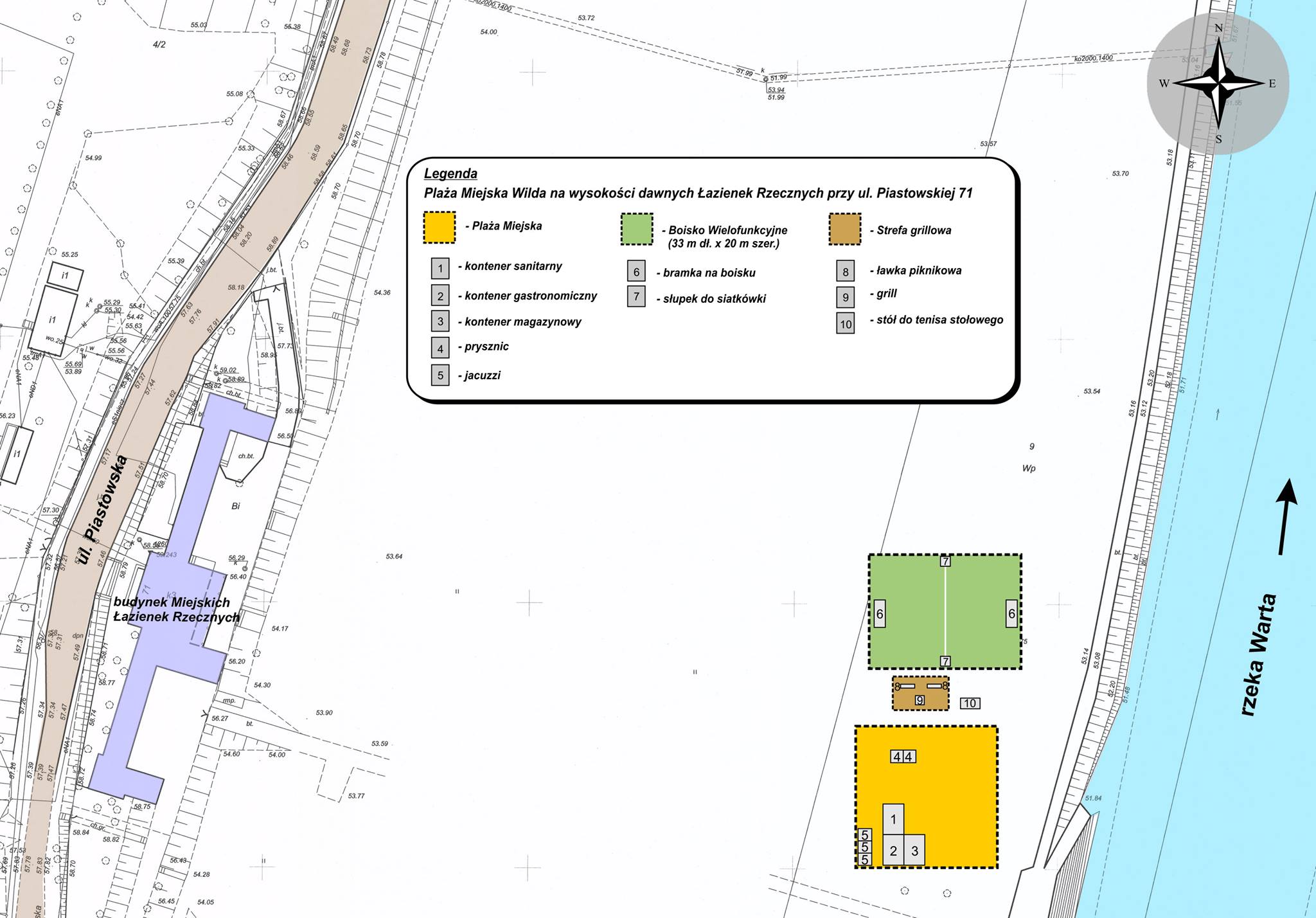                                                               *Umieszczone obiekty na mapie poglądowej zostały rozmieszczone przykładowo.  